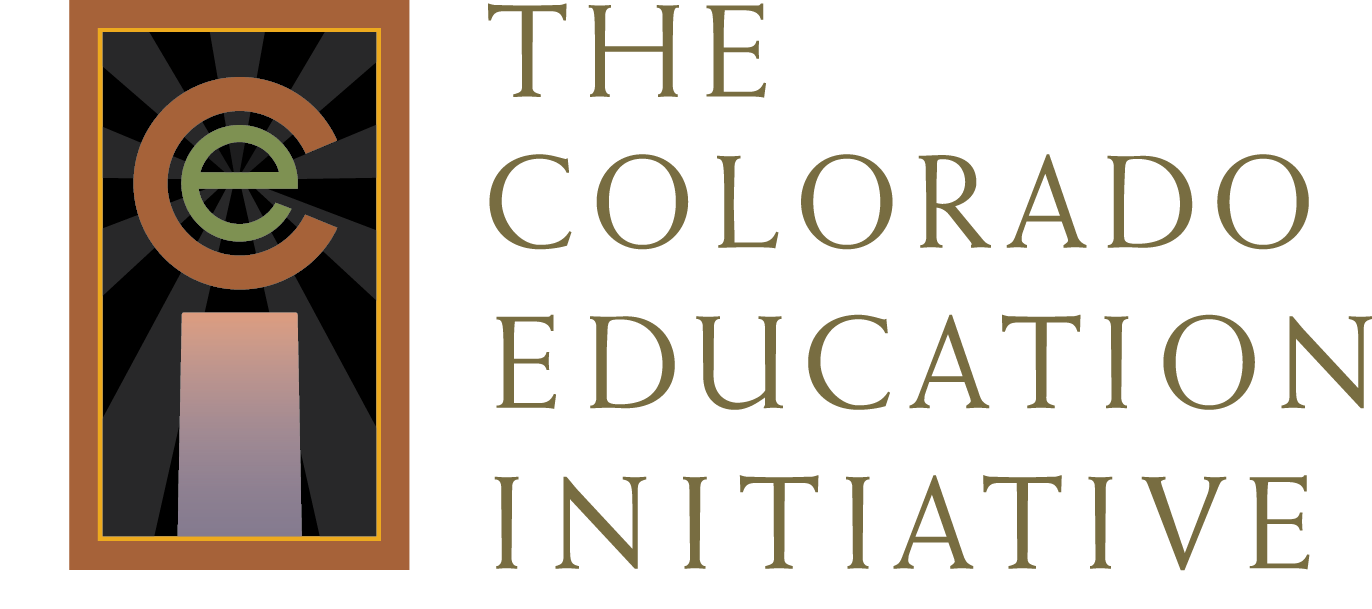 Literacy Design Collaborative (LDC)Training for Elementary TeachersOutcomes After this workshop, you should be able to:Develop a shared understanding of the integration grant, and the context for LDC in school improvement goals, curriculum work and teacher effectivenessIntroduce the module process and how LDC supports standards-based teaching of the CCSS and CASProvide examples and support for interdisciplinary collaboration to support writing and readingProvide exemplars of published modules that have been taught locallyExplain how the writing programs and processes used in your school support and integrate into module mini-tasksSupport each teacher in beginning the development of a module to teach this fallAnswer any questions on module development and address issues relating to facilitating work on module creatorAGENDAIntroductions - Warm-up and framing our time togetherIntegration Visual – Big picture/how does everything fit together? SB 191 -Teacher Effectiveness/Student Learning Outcomes, UIP, LDC/MDC, Common Core/CAS, PARCC, Student Engagement/Accountability Essential Questions Where does LDC fit within our work on curriculum, assessment, instruction in reading and writing, and school improvement goals? Why LDC and why now?  Jigsaw PDK article and Anatomy of a Module  The Elementary Journey What is the LDC module design and vocabulary? Table group discussions with teacher trainers: What is a module and a teaching task?Interdisciplinary modules: examples and benefits of working across the content areasLiteracy Matters videoExemplar modules presented by teacher trainers LDC and Teacher EffectivenessIntroduction to Module Creator and Selecting a Template TaskDeveloping a Teaching TaskPlease have your teaching task reviewed by a presenterSkills to InstructionSelecting what skills and what instructional plans (mini tasks) will be usedWhat results?LDC Rubrics: Beginning with the End in MindWriting your ModuleClosing activitySharing module titlesQuestion and answer sessionFuture training and supportFeedback and evaluation